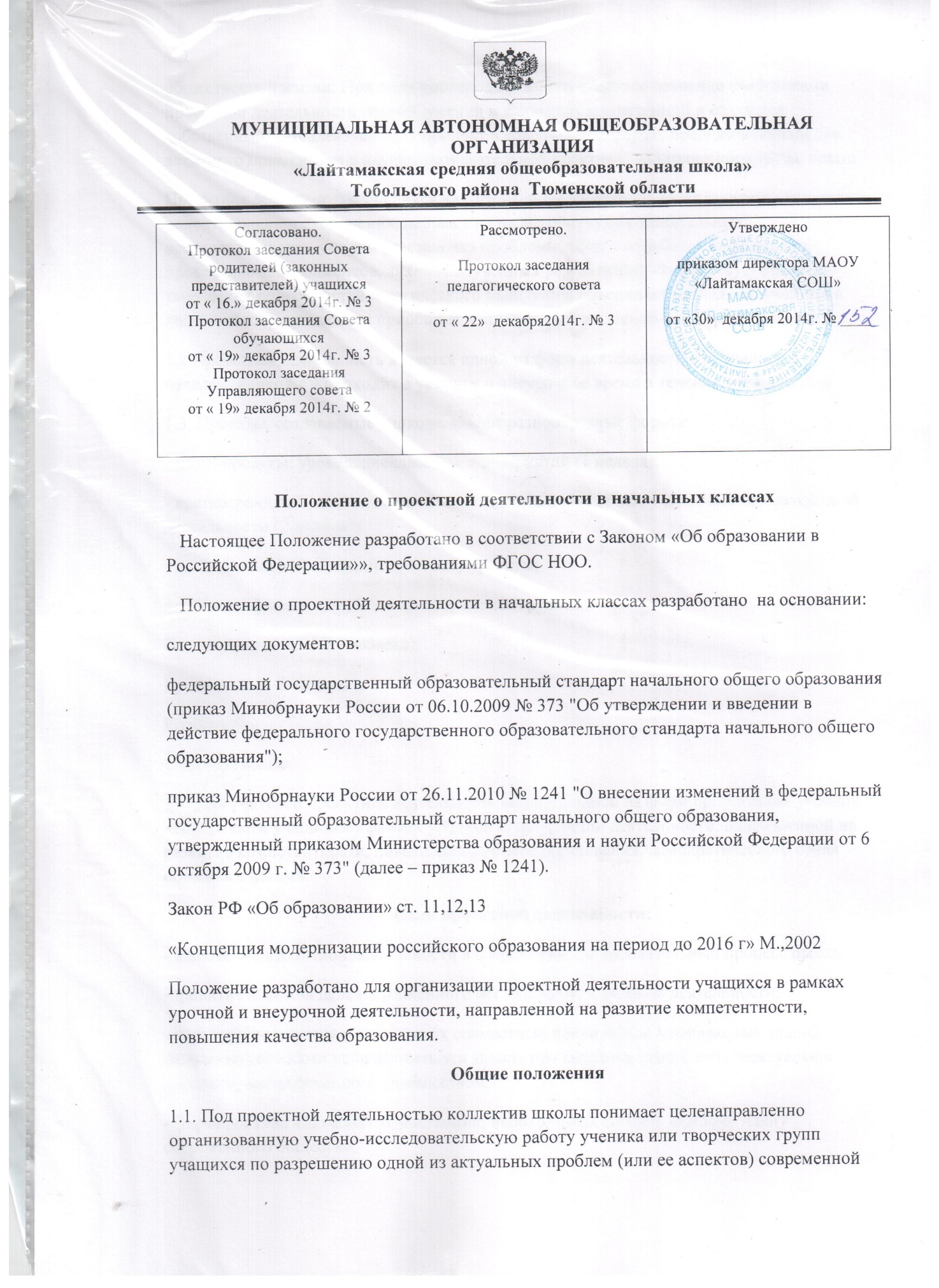 общественной жизни. При этом происходит самостоятельное освоение участниками проектной деятельности знаний, умений и ключевых компетенций и создается собственный интеллектуальный продукт в современной форме, предназначенный для активного применения в научно-познавательной практике, эмпирического труда, опыта. Проектная деятельность учащихся является одним из методов развивающего (личностно-ориентированного) обучения, направлена на выработку самостоятельных исследовательских умений (постановка проблемы, сбор и обработка информации, проведение экспериментов, анализ полученных результатов), способствует развитию творческих способностей и логического мышления, объединяет знания, полученные в ходе учебного процесса, и приобщает к конкретным жизненно важным проблемам. 1.2.Проектная деятельность является одной из форм деятельности для учащихся начальной школы и проходит в урочное и внеурочное время в течение учебного года. 1.3. Проекты, создаваемые в школе, имеют разнообразные формы: - мини-проекты: уроков, внеклассных мероприятий (1 неделя); - краткосрочные проекты, включающие значительный объём учебно-исследовательской деятельности (2 недели); - долгосрочные (от 3 месяцев до года) проекты; 1.4. Классификация проектов по творческим группам: Индивидуальные (1-2 человека); Групповые (3-7 человек); Классные; Общешкольные.1.5. Для учителей проектная деятельность является одной из форм организации учебной деятельности учащихся в рамках урочной и внеурочной деятельности, направленной на развитие компетентности, повышения качества образования, демократического стиля общения с детьми. Цели проектной деятельности:- включение проектной деятельности в современный образовательный процесс школы; -привитие навыков целенаправленного исследования в учебной деятельности; - партнерство учителя и ученика, их совместный поиск новых комплексных знаний, овладение умениями использовать эти знания при создании своего интеллектуального продукта, востребованного сообществом; - формирование ключевых компетенций, необходимых сегодня каждому члену современного общества; - воспитание активного, ответственного гражданина и творческого созидателя. Задачи проектной деятельности в учебном процессе - содействовать развитию творческой исследовательской активности детей;- формировать у учеников представлений об исследовательском обучении, как ведущем способе учебной деятельности; - стимулировать у учеников интерес к фундаментальным и прикладным наукам; - развивать организационно- коммуникативные навыки;- развивать познавательные способности; - развивать творческое воображение.Алгоритм проектной деятельности1. Постановка цели: выявление проблемы, формулировка задач. 2. Обсуждение возможных вариантов исследования. 3. Самообразование и актуализация знаний по теме исследования. 4. Продумывание хода деятельности, распределение обязанностей. 5. Исследование. 6. Обобщение результатов, оформление и представление проекта. 7. Анализ успехов и ошибок. Обязанности руководителя проектной группы- Оказывает помощь участникам проекта в определении темы, идеи проекта, определения его конечного продукта. - Координирует деятельность участников проекта, контролирует выполнение производимых работ в соответствии с планом работы группы. - Помогает подготовить документацию и выступления к защите проекта. Подведение итогов проектной деятельности обучающихся1. Учебные проекты, разработанные обучающимися в рамках уроков, оценивает учитель-предметник. 2. Проекты, разработанные в рамках школьного конкурса, оценивает жюри, утвержденное МО. 3. Экспертная оценка проектов осуществляется по следующим критериям: - полнота раскрытия темы; - логика изложения материала; - культура оформления проектной документации; - владение докладчиками материалами проекта, способность аргументировано отвечать на вопросы жюри; - культура речи докладчиков. 4. Итоги проектной деятельности анализируются на заседании МО Требования к содержанию проектной работы– Проекты, создаваемые в школе, должны решать одну из актуальных проблем любой сферы жизни современного мирового сообщества – научной, культурной, социальной, общественной. – Проект должен представлять исследовательскую, практико-ориентированную работу современного уровня с элементами научного исследования в соответствии с возрастными особенностями ученика. – Проектная работа включает не только сбор, обработку, систематизацию и обобщение информации по выдвинутой проблеме, но и представляет собой вполне самостоятельное исследование ученика, демонстрирующее авторское видение проблемы, ее оригинальное толкование и решение, выводы – результат серьезного научного поиска и обобщения, практический результат. – Проект должен иметь практическую направленность, востребованность (нужность), возможность применения в той или иной сфере (полезность). - В течение года учитель должен стремиться привлекать каждого ученика к участию не менее чем в 1 проекте, выбрав любую тему, предложенную учителем, по одному из предметов. - Защита проектов проводится по мере выполнения продукта. Требования к оформлению проектной работы изложены в методических рекомендациях. В школе существуют обязательные к исполнению проекты, реализующие следующие направления: - нравственно- патриотическое; -социальное; - исследовательское; - учебное, включающее в себя работу с лабораторным оборудованием.